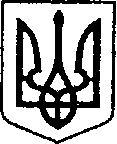 Ніжинська міська радаVІІІ скликання   Протокол № 15засідання постійної комісії міської ради з  питань житлово-комунального господарства, транспорту і зв’язку та енергозбереження22.06.2021 р.                                                                                               11:00                                                                                                        Малий залГоловуючий: Дегтяренко В. М.Присутні на засіданні члени комісії: Одосовський  М. І. - заступник голови комісії;Онокало І. А. –  секретар комісії;Лінник А. В. – член комісії;Черпіта  С. М. - член комісії.Відсутні члени комісії:   Рябуха В. Г.Присутні: Федчун Н. О. – начальник відділу комунального майна Управління комунального майна та земельних відносин;Формування  порядку денного:СЛУХАЛИ:	Дегтяренко В. М., голову комісії, який ознайомив присутніх з порядком денним засідання постійної комісії Ніжинської міської ради з питань житлово-комунального господарства, транспорту і зв’язку  та енергозбереження від 22.06.2021 року та запропонував затвердити його.ВИРІШИЛИ:		Затвердити порядок денний.ГОЛОСУВАЛИ: 	«за» - 5 одноголосно. Порядок денний:Про  намір  передачі  майна  в  оренду,  шляхом  проведення аукціону (ПР №389 від 16.06.2021 року)Про включення об’єктів комунальної власності Ніжинської територіальної громади, які можуть бути передані в оренду на аукціоні, до Переліку Першого типу (ПР №390 від 16.06.2021 року)Про внесення змін до пункту 1 рішення Ніжинської міської ради №39-72/2020 від 29 квітня 2020 року «Про затвердження Переліку другого типу комунального майна Ніжинської міської об’єднаної територіальної громади» (ПР №391 від 17.06.2021 року)Про припинення договору оренди нерухомого майна, що належить до комунальної власності територіальної громади міста Ніжина №20 від 03 жовтня 2018 року, укладеного з Ніжинським медичним коледжем Чернігівської обласної ради (ПР №392 від 17.06.2021 року)Про реалізацію автотранспортного засобу «Фольксваген-Пасат» (ПР №393 від 17.06.2021 року)Про передачу в оренду частини нежитлового приміщення, загальною площею 2 кв. м. (одне місце), за адресою; місто Ніжин, вулиця Покровська, будинок 8/66 ФОП Буряк О. В. без проведення аукціону (ПР №394 від 17.06.2021 року)Різне.Розгляд питань порядку денного:Про  намір  передачі  майна  в  оренду,  шляхом  проведення аукціону (ПР №389 від 16.06.2021 року)СЛУХАЛИ:		Федчун Н. О., начальника відділу комунального майна Управління комунального майна та земельних відносин, яка ознайомила присутніх з проектом рішення та надала пояснення щодо необхідності його прийняття /проект рішення додається/.ВИРІШИЛИ:		Проект рішення підтримати та рекомендувати для розгляду на черговому засіданні сесії Ніжинської міської ради VIII скликання.ГОЛОСУВАЛИ:		«за» - 5 одноголосно.Про включення об’єктів комунальної власності Ніжинської територіальної громади, які можуть бути передані в оренду на аукціоні, до Переліку Першого типу (ПР №390 від 16.06.2021 року)СЛУХАЛИ:		Федчун Н. О., начальника відділу комунального майна Управління комунального майна та земельних відносин, яка ознайомила присутніх з проектом рішення та надала пояснення щодо необхідності його прийняття /проект рішення додається/.ВИРІШИЛИ:		Проект рішення підтримати та рекомендувати для розгляду на черговому засіданні сесії Ніжинської міської ради VIII скликання.ГОЛОСУВАЛИ:		«за» - 5 одноголосно.Про внесення змін до пункту 1 рішення Ніжинської міської ради №39-72/2020 від 29 квітня 2020 року «Про затвердження Переліку другого типу комунального майна Ніжинської міської об’єднаної територіальної громади» (ПР №391 від 17.06.2021 року)СЛУХАЛИ:		Федчун Н. О., начальника відділу комунального майна Управління комунального майна та земельних відносин, яка ознайомила присутніх з проектом рішення та надала пояснення щодо необхідності його прийняття /проект рішення додається/.ВИРІШИЛИ:		Проект рішення підтримати та рекомендувати для розгляду на черговому засіданні сесії Ніжинської міської ради VIII скликання.ГОЛОСУВАЛИ:		«за» - 5 одноголосно.Про припинення договору оренди нерухомого майна, що належить до комунальної власності територіальної громади міста Ніжина №20 від 03 жовтня 2018 року, укладеного з Ніжинським медичним коледжем Чернігівської обласної ради (ПР №392 від 17.06.2021 року)СЛУХАЛИ:		Федчун Н. О., начальника відділу комунального майна Управління комунального майна та земельних відносин, яка ознайомила присутніх з проектом рішення та надала пояснення щодо необхідності його прийняття /проект рішення додається/.ВИРІШИЛИ:		Проект рішення підтримати та рекомендувати для розгляду на черговому засіданні сесії Ніжинської міської ради VIII скликання.ГОЛОСУВАЛИ:		«за» - 5 одноголосно.Про реалізацію автотранспортного засобу «Фольксваген-Пасат» (ПР №393 від 17.06.2021 року)СЛУХАЛИ:		Федчун Н. О., начальника відділу комунального майна Управління комунального майна та земельних відносин, яка ознайомила присутніх з проектом рішення та надала пояснення щодо необхідності його прийняття /проект рішення додається/.ВИРІШИЛИ:		Проект рішення підтримати та рекомендувати для розгляду на черговому засіданні сесії Ніжинської міської ради VIII скликання.ГОЛОСУВАЛИ:		«за» - 5 одноголосно. 6. Про передачу в оренду частини нежитлового приміщення, загальною площею 2 кв. м. (одне місце), за адресою; місто Ніжин, вулиця Покровська, будинок 8/66 ФОП Буряк О. В. без проведення аукціону (ПР №394 від 17.06.2021 року)СЛУХАЛИ:		Федчун Н. О., начальника відділу комунального майна Управління комунального майна та земельних відносин, яка ознайомила присутніх з проектом рішення та надала пояснення щодо необхідності його прийняття /проект рішення додається/.ВИСТУПИЛИ:		Дегтяренко В. М., який запропонував встановити термін надання майна в оренду на 3 роки.В обговоренні взяли участь:	Онокало І. А., Лінник А. В., Одосовський М. І., Черпіта С. М., Федчун Н. О.ВИРІШИЛИ:		Проект рішення підтримати та рекомендувати для розгляду на черговому засіданні сесії Ніжинської міської ради VIII скликання із внесеними пропозиціями, а саме:п. 1 – строком на 3 роки.ГОЛОСУВАЛИ:		«за» - 5 одноголосно.Різне. Про розгляд Доручення щодо надання дозволу на встановлення відповідним органам знаку «Зупинка заборонена» крім транспорту університету та службового транспорту біля гуртожитку №2 на пл. І. Франка.СЛУХАЛИ:		Дегтяренко В. М., який зачитав присутнім текст доручення /додається/.В обговоренні взяли участь: Онокало І. А., Лінник А. В., Одосовський М. І., Черпіта С. М.ВИРІШИЛИ:		1. Підтримати встановлення знаку «Зупинка заборонена» крім транспорту університету та службового транспорту біля гуртожитку №2 на площі І. Франка. 2. Рекомендувати міському голові Кодолі О. М. доручити Кушніренко А. М., начальнику УЖКГ та Б, вивчити дане питання та розглянути можливість встановлення вищезазначеного знаку згідно вимог чинного законодавства.Про надання переліку багатоквартирних житлових будинків, які не уклали договір з керуючою компанією (вказавши адреси цих будинків та житлові площі).СЛУХАЛИ:		Черпіту С. М., який порушив питання щодо не надання відповіді на протокольне доручення комісії міської ради з питань житлово-комунального господарства, транспорту і зв’язку  та енергозбереження від 18.05.2021 р. про перелік багатоквартирних житлових будинків, які не уклали договір з керуючою компанією (вказавши адреси цих будинків та житлові площі). В обговоренні взяли участь: Онокало І. А., Лінник А. В., Дегтяренко В. М.ВИРІШИЛИ:		Нагадати Борисенко М. Д., директору КП «Служба Єдиного Замовника», надати постійній комісії міської ради з питань житлово-комунального господарства, транспорту і зв’язку  та енергозбереження перелік багатоквартирних житлових будинків, які не уклали договір з керуючою компанією (вказавши адреси цих будинків та житлові площі) на наступне засідання комісії. Про використання сіті-лайтів.СЛУХАЛИ:		Лінника А. В., який  порушив питання щодо використання сіті-лайтів КП «Комунальний ринок».В обговоренні взяли участь: Онокало І. А., Одосовський М.І., Черпіта С.М., Дегтяренко В. М.ВИРІШИЛИ:		1. Запросити на наступне засідання комісії міської ради з питань житлово-комунального господарства, транспорту і зв’язку  та енергозбереження Кошового В. І.,  директора КП «Комунальний ринок».                                 2. Рекомендувати директору КП «Комунальний ринок», Кошовому В. І.,  надати на наступне засідання комісії інформацію стосовно використання сіті-лайтів.Голова комісії                                                                   В. М. Дегтяренко Секретар комісії							І. А. Онокало    